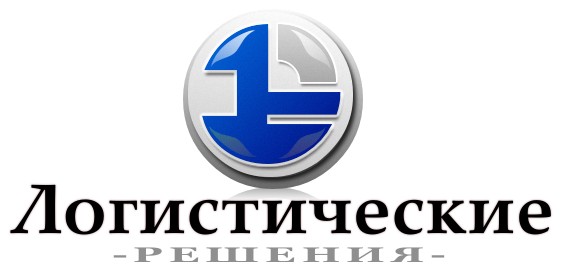 СКЛАДСКАЯ РАСПИСКА _______________                                                                                         ________________      1 (дата)                                                                                                                2 (номер)3 Клиент ________________________________________________________________________________________________________________________________________________4 Экспедитор ____________________________________________________________________________________________________________________________________________5 Склад _________________________________________________________________________________________________________________________________________________6 Страна происхождения груза __________________________________________________7 Страхование _______________________________________________________________8 Товарный код _____________________ 9 Маркировка _____________________________10 Количество мест, вид упаковки ________________________________________________11 Вес брутто, нетто ______________ 12 Объем ____________ 13 Стоимость ____________14 Размер упаковки ___________________________________________________________15 Условия ______________________________________________________________________________________________________________________________________________16 Особые отметки ____________________________________________________________________________________________________________________________________________________________________________________________________________________________________________________________________________________________________________________________________________________________________________17 Подпись экспедитора ___________________________________________________________________________________________________________________________________ООО «ТК ЛОГИСТИЧЕСКИЕ РЕШЕНИЯ»      РФ, 127055, г.Москва, Угловой переулок, 2, оф.1011ИНН 7707760827  КПП 770701001 ОГРН 1117746832345Email: info@logresh.ru Тел (495) 989-05-06